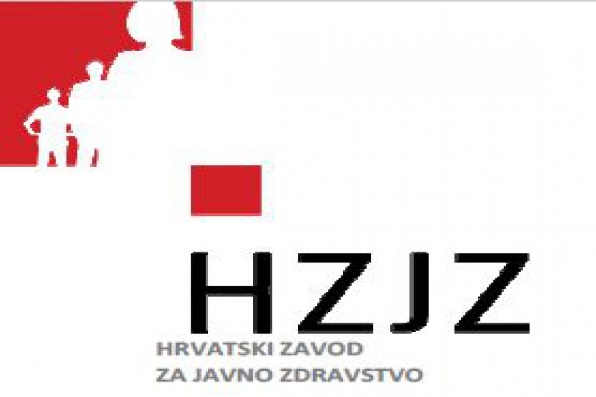 UPUTE ZA SPRJEČAVANJE I SUZBIJANJE EPIDEMIJE BOLESTI COVID-19VEZANO UZ RAD PREDŠKOLSKIH USTANOVA, OSNOVNIH I SREDNJIH ŠKOLA U ŠKOLSKOJ GODINI 2021./2022.Ove upute odnose se na rad ustanova ranog i predškolskog odgoja i obrazovanja (dalje u tekstu:vrtić) te ustanova osnovnoškolskog i srednjoškolskog odgoja i obrazovanja (dalje u tekstu: škola).Rad u dječjem vrtiću i školi (dalje u tekstu: ustanova) u sadašnjim epidemiološkim uvjetima, uzpoštovanje ovih uputa, smatra se jednako sigurnim za djecu/učenike i zaposlenike kao i rad od kuće,odnosno ostanak kod kuće kada nisu na snazi mjere potpunog zatvaranja. Važno je da roditelji/skrbnici (u daljnjem tekstu: roditelj) i djelatnici buduna vrijeme obaviješteni o ovim uputama:• da ne dolaze u pratnji djeteta/učenika ako imaju simptome zarazne bolesti (npr. povišenatjelesna temperatura, kašalj, teškoće u disanju, poremećaj osjeta njuha i okusa, grlobolja,proljev, povraćanje), ako im je izrečena mjera samoizolacije ili ako imaju saznanja da suzaraženi koronavirusom,• da ne dovode dijete/učenika u ustanovu ako:- ima simptome zarazne bolesti (npr. povišena tjelesna temperatura, kašalj, teškoće u  disanju, poremećaj osjeta njuha i okusa, grlobolja, proljev, povraćanje)- ima izrečenu mjeru samoizolacije- imaju saznanja da je zaraženo koronavirusom.Potrebno je poticati fizički razmak, kao i pojačanu osobnu higijenu djece/učenika. Ipak, treba očekivati da će u djece mlađe dobi (rana i predškolska dob i niži razredi osnovne škole) biti određenih odstupanja u provedbi zbog specifičnosti i potreba.Istraživanje prostora i predmeta koji okružuju dijete (u određenoj dobi stavljanje u usta ruku i predmeta) − znatiželja u odnosu na druge osobe/drugu djecu − motorička nespretnost i nedoraslost − potreba za kretanjem.Higijena ruku: važno je omogućiti i uvesti u rutinu redovito pranje ruku tekućom vodom i sapunom. Ruke se peru prije ulaska u svoju skupinu/učionicu, prije i nakon pripreme hrane, prije jela, nakon korištenja toaleta, nakon dolaska izvana, nakon čišćenja nosa i kada ruke izgledaju prljavo. Za pranje ruku treba koristiti tekuću vodu i sapun.Dezinfekcija ruku: prednost se daje pranju ruku tekućom vodom i sapunom. Dezinficijense ne koriste djeca rane i predškolske dobi, niti učenici koji imaju promjene na koži ruku ili ako im dezinficijens izaziva nelagodu. Također, upotrebu dezinficijensa u učenika svakako treba nastojati ograničiti na dezinfekciju pri ulasku u školu te se nikako ne treba primijeniti više od dva-tri puta dnevno za učenike od 1. do 4. razreda osnovne škole. Učenici s kroničnim bolestima:  osobama koje žive u zajedničkom kućanstvu s djecom koja pohađaju dječji vrtić i učenicima, odnosno osobama s kroničnim bolestima koje možebitno predstavljaju veći rizik za razvoj težih oblika bolesti COVID-19 (respiratornim, kardiovaskularnim, malignim bolestima, dijabetesom, imunodeficijencijama) preporučuje se cijepljenje.Ulazak roditelja u dječje vrtiće, školu, kao i roditelja djece s teškoćama u razvojuU školu učenici dolaze i odlaze sami, organiziranim prijevozom ili u pratnji roditelja, ovisno o odluci roditelja, kao što bi dolazili i odlazili da nema epidemije. Kada dovodi i odvodi dijete, roditelj ili druga osoba u pratnji djeteta može ući u dječji vrtić te u školu ako je riječ o učeniku 1. razreda osnovne škole (u skladu s odlukom ravnatelja, npr. prvog dana škole) ili o učeniku s teškoćama u razvoju. U ustanovu može ući roditelj ili druga osoba u pratnji kada dovodi i odvodi dijete s teškoćama, posebno ako zdravstveno stanje djeteta/učenika to zahtijeva te ako dijete/učenik s teškoćama u razvoju nema osiguranu potporu pomoćnika u nastavi ili stručnoga komunikacijskog posrednika koji umjesto roditelja uvodi dijete/učenika u ustanovu. Dopušteno je održavanje roditeljskih sastanaka i individualnih informacija licem u lice na način da se kontakt roditelja s djelatnicima škole i učenicima smanji na najmanju moguću mjeru. Na roditeljskim sastancima i individualnim informacijama svi roditelji i učitelji, nastavnici i profesori moraju nositi maske i održavati fizički razmak po mogućnosti dva metra. Preporučeno je da tijekom roditeljskih sastanaka i individualnih informacija prozori budu otvoreni. Maske za lice: maske su obvezne u sljedećim situacijama (mogu se koristiti platnene maske, osim pod točkom 1.): medicinske maske i viziri su potrebni odgojiteljima/učiteljima/nastavnicima samo ako dijete/učenik razvije znakove bolesti tijekom boravka u ustanovi, dok je oboljelom djetetu/učeniku potrebno osigurati masku (ako narušeno zdravstveno stanje djeteta/učenika omogućuje nošenje maske). U tom slučaju se to dijete/učenik/ izolira u zasebnoj prostoriji dok po njega ne dođe roditelj/staratelj, a odgojitelj/učitelj/nastavnik koji nadzire dijete/učenika treba koristiti vizir, masku i jednokratnu pregaču. Nakon odlaska djeteta iz dječjega vrtića, odnosno učenika iz škole, dezinficira se prostorija u kojoj su dijete ili učenik bili izolirani, zaštitna oprema se zbrinjava na odgovarajući način, a ruke se operu vodom i sapunom ili dezinficiraju, no prednost se daje pranju ruku vodom i sapunom. Unaprijed je potrebno odrediti prostor za izolaciju bolesnog djeteta/učenika te odgojnoobrazovnoga radnika koji će biti s njim do dolaska roditelja,za roditelje i druge osobe kada je njihov ulazak u ustanovu nužan,u javnom prijevozu, uključujući organizirani prijevoz,učenicima od 5. razreda OŠ nadalje, učiteljima predmetne nastave/nastavnicima te stručnim suradnicima.Ako se maske nose u ovim ustanovama, potrebno ih je nositi pravilno na način da cijelo vrijeme prekrivaju nos i usta. Djeca rane i predškolske dobi, učenici do četvrtog razreda osnovne škole (uključujući četvrti razred), kao i učenici s teškoćama u razvoju koji svladavaju posebne programe, ne nose zaštitne maske. Izuzet od obveze nošenja maske u školi može biti samo učenik/djelatnik čije zdravstveno stanje to onemogućuje; navedeno utvrđuje nadležni školski liječnik za učenika ili obiteljski liječnik za djelatnike.Mjerenje temperature i praćenje pojave simptomaRoditelji su dužni povremeno izmjeriti tjelesnu temperaturu djetetu te svaki put prilikom znakova koji mogu upućivati na povišenu temperaturu poput malaksalosti, umora, gubitka apetita, neuobičajene pospanosti, crvenila ili bljedila u licu, „staklastih“ ili suznih očiju, glavobolje i trbuhobolje te znakova respiratorne bolesti (kašalj, curenje nosa, grlobolja, bol u uhu). U slučaju povišene tjelesne temperature ne smiju dovoditi dijete u ustanovu, već se javljaju ravnatelju ustanove i izabranom pedijatru/liječniku obiteljske medicine radi odluke o testiranju i liječenju djeteta. Sumnja na COVID-19                                                                                                                                        Znakovi koji upućuju na moguću zarazu koronavirusom: • povišena tjelesna temperatura (pod pazuhom > 37,2) • simptomi respiratorne bolesti - kašalj, teškoće u disanju, grlobolja                                            • poremećaj osjeta njuha i okusa                                                                                                                                         • gastrointestinalne smetnje (proljev, povraćanje i bol u trbuhu, posebno u manje djece). Djeca/učenici sa znakovima svih drugih zaraznih bolesti koje se prenose uobičajenim socijalnim kontaktom također ne dolaze u ustanovu.Postupanje u slučaju sumnje na zarazu :prilikom pojave navedenih znakova bolesti dijete/učenik ili djelatnik ostaje kod kuće, javlja se najprije telefonom izabranom liječniku obiteljske medicine, odnosno pedijatru koji odlučuje o testiranju prema liječničkoj indikaciji. O navedenom roditelj ili djelatnik telefonom obavještava ustanovu.Kada se u djeteta ili djelatnika utvrdi zaraza koronavirusom, postupa se sukladno odluci nadležnog epidemiologa ili školskog liječnika što, uz ostalo, znači da se za sve osobe u kojih se utvrdi da su bile u bliskom kontaktu sa zaraženom osobom u vrijeme kada je osoba mogla biti zarazna izriče mjera aktivnoga zdravstvenog nadzora u samoizolaciji.Putovanje u školu javnim prijevozomPutovanje u školu javnim ili organiziranim prijevozom. U javnom prijevozu učenici se trebaju pridržavati mjera propisanih za javni prijevoz (nošenje maske u javnom prijevozu i održavanje fizičke distance). Ako je moguće, potrebno je organizirati nastavu na način da sva djeca/učenici ne dolaze u isto vrijeme u školu niti u isto vrijeme napuštaju školu (kao što je ranije opisano), kako bi se rasteretio javni prijevoz te kako bi učenici putovali u javnom prijevozu u vrijeme manjih gužvi. Tamo gdje je moguće, predlaže se da osnivač/organizator prijevoza poveća frekvenciju reda vožnje.Djeca i mladi s teškoćama u razvoju: Za djecu i mlade u primjerenom programu odgoja i obrazovanja nastavljaju se svi odgojnoobrazovni, rehabilitacijski i terapijski programi, uz poticanje cijepljenja djece u dobi od 12 i više godina koja imaju povećani rizik od zaraze i težih posljedica od koronavirusa te svih osoba koje za njih skrbe, i uz pridržavanje ovih uputa. Za učenike s teškoćama u razvoju koji imaju osigurane pomoćnike u nastavi ili stručne komunikacijske posrednike nastava se održava u školi.U Zadru, 27.kolovoza 2022.